2021内部资料注意保存米易统计月报10月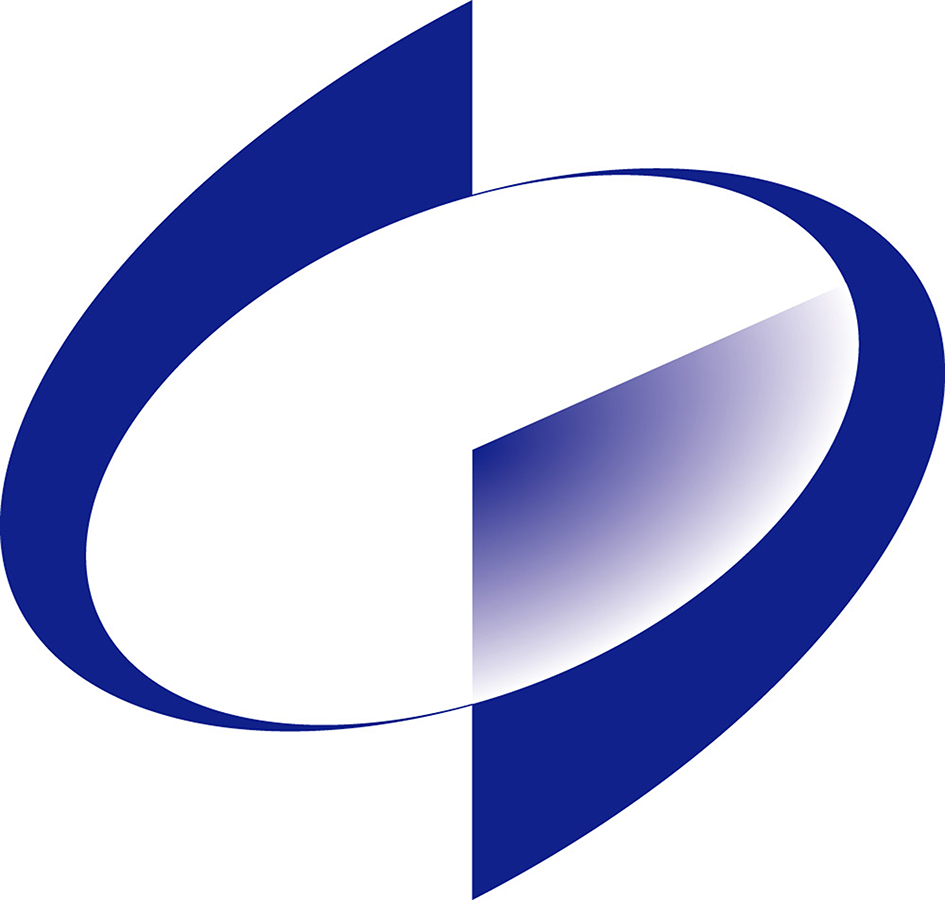 米易县统计局二〇二一年说   明本册资料仅供内部参考，未经同意，请不要对外公开引用。标有“#”为其中数，部分指标分组数相加不等于总计数。季度指标按季公布。版权所有，任何单位、个人未经允许不得翻印、转载，违者必究。由于资料整理时间仓促，错误与不妥之处，恳请批评指正！米易县统计局地址：米易县攀莲镇同和路2号电话：（0812）8172373邮编：617200一、米易县主要指标与全国、全省、全市对比（1-10月）备注：1.此页一般公共预算收入为市返同口径数据。2.固定资产投资增速不含“两城”排在第一。二、规模以上工业单位：万元备注：增加值增长速度为可比价增长率，规上工业销售产值不含大企业。六、招商引资七、绿色发展指标备注：涉及能源、能耗指标统计口径为全县规上工业企业。中华人民共和国统计法实施条例总则第一条  根据《中华人民共和国统计法》（以下简称统计法），制定本条例。 第二条  统计资料能够通过行政记录取得的，不得组织实施调查。通过抽样调查、重点调查能够满足统计需要的，不得组织实施全面调查。 第三条  县级以上人民政府统计机构和有关部门应当加强统计规律研究，健全新兴产业等统计，完善经济、社会、科技、资源和环境统计，推进互联网、大数据、云计算等现代信息技术在统计工作中的应用，满足经济社会发展需要。 第四条  地方人民政府、县级以上人民政府统计机构和有关部门应当根据国家有关规定，明确本单位防范和惩治统计造假、弄虚作假的责任主体，严格执行统计法和本条例的规定。 地方人民政府、县级以上人民政府统计机构和有关部门及其负责人应当保障统计活动依法进行，不得侵犯统计机构、统计人员独立行使统计调查、统计报告、统计监督职权，不得非法干预统计调查对象提供统计资料，不得统计造假、弄虚作假。 统计调查对象应当依照统计法和国家有关规定，真实、准确、完整、及时地提供统计资料，拒绝、抵制弄虚作假等违法行为。 第五条  县级以上人民政府统计机构和有关部门不得组织实施营利性统计调查。 国家有计划地推进县级以上人民政府统计机构和有关部门通过向社会购买服务组织实施统计调查和资料开发。本条例自2017年8月1日起施行。1987年1月19日国务院批准、1987年2月15日国家统计局公布，2000年6月2日国务院批准修订、2000年6月15日国家统计局公布，2005年12月16日国务院修订的《中华人民共和国统计法实施细则》同时废止。主要指标全国全省全市米易县米易县主要指标增长（%）增长（%）增长（%）增长（%）在全市排位地区生产总值（GDP）—————规模以上工业增加值10.910.2 10.2 10.53全社会固定资产投资6.110.811.9 12.43社会消费品零售总额14.9 18.0 19.8 20.21城镇居民人均可支配收入—————农村居民人均可支配收入—————一般公共预算收入14.5 17.6 33.6 14.84指标名称10月止累计比同期增减额比同期累计±%工业主要经济指标规上工业总产值2494695 55596428.7其中：县属企业工业总产值1851381 46296433.3 大企业工业总产值643314 9300116.9 规上工业增加值——10.5 规上工业销售产值（现价）1790066 462964 33.3 三、固定资产投资完成情况三、固定资产投资完成情况三、固定资产投资完成情况三、固定资产投资完成情况四、社会消费品零售总额五、财政、税收、金融四、社会消费品零售总额五、财政、税收、金融四、社会消费品零售总额五、财政、税收、金融四、社会消费品零售总额五、财政、税收、金融四、社会消费品零售总额五、财政、税收、金融单位：万元单位：万元单位：万元单位：万元指标名称10月止累计比同期增减额比同期累计±%比同期累计±%一、地方财政收入127680-44137-25.7-25.7    1、公共财政预算收入1140251468314.814.8        # 税收收入968401714521.521.5           # 增值税41724689719.819.8      企业所得税14994402236.736.7      个人所得税219473950.850.8        #非税收入17185-2462-12.5-12.5    2、政府性基金收入13655-58820-81.2-81.2二、地方财政支出223201-10862-4.6-4.6    1、公共财政预算支出165586108777.07.0       # 一般公共服务211097833.93.9         教育29841-847-2.8-2.8         社会保障和就业212284162.02.0         卫生健康支出3144317605127.2127.2         农林水23587-1613-6.4-6.4    2、政府性基金支出57615-21739-27.4-27.4三、税务局收入合计2214996134738.338.3    其中：税收收入合计1668563047222.322.3四、各项存款余额1306697272532.12.1     #储蓄存款余额964056687787.77.7       # 农商行5806955263110.010.0五、各项贷款余额7128747446911.711.7单位：万元单位：万元指标名称10月止累计招商引资履约项目个数（个）166其中：本年新签约项目（个）74投资协议总额5432603招商引资到位资金1184960其中：国内省外项目到位资金499389指标名称计量
单位1-10月备注能源消费总量吨标准煤401506不含大企业单位GDP能源消耗上升或下降%-1.02021年三季度单位工业增加值能耗上升或下降%-0.32021年三季度用水总量万立
方米164152020年万元GDP用水量万立
方米118.482020年万元GDP用水量±%-18.62020年较2019年比空气质量优良天数比率%98.34细颗粒物（PM2.5）较上月±%0.0细颗粒物（PM2.5）较同期±%-26.9地表水达到或优于Ⅲ类水体比例%100地表水劣V类水体比例%0